Игры на развитие мышления для детей 5-7 летМышление — наиболее обобщенная и опосредованная форма психического отражения, устанавливающая связи и отношения между познаваемыми объектами.Задача мышления — раскрытие отношений между предметами, выявление связей и отделение их от случайных совпадений. Мышление оперирует понятиями и принимает на себя функции обобщения и планирования.Функция мышления — расширение границ познания путем выхода за пределы чувственного восприятия. Мышление позволяет с помощью умозаключения раскрыть то, что не дано непосредственно в восприятии.Развитию мышления в дошкольном возрасте принадлежит особая роль.Мышление ребенка находится на переломном этапе развития. В этот период совершается переход от наглядно-образного к словесно-логическому, понятийному мышлению: конкретное мышление, связанное с реальной действительностью и непосредственным наблюдением, уже подчиняется логическим принципам, однако отвлеченные, формально-логические рассуждения детям еще не доступны.Мышление — основной познавательный процесс (мышление связано со всеми познавательными процессами, поэтому их тоже необходимо развивать). Но именно несформированность мышления мешает неуспевающим детям запоминать сложный материал. Поэтому особенно важно в этом возрасте развивать мышление. Последовательные ступени интеллектуального развития: 1.Наглядно-действенное мышление2.Наглядно-образное мышление3.Словесно-логическое мышление.Игра «Путаница»Цель: расширять представление воспитанников о домашних, диких животных и птицах. Учить уточнять характерные признаки внешнего вида. Развивать логическое мышление, внимание. Воспитать познавательный интерес к животным и птицам.Материал: картинки - путаницы, картинки домашних диких животных и птиц.Описание игры: детям показываются картинки - путаницы, в которых совмещены части животных и птиц. 4-5 лет из двух частей тела (гусь - ворона, гусь - курица, утка - петух, свинья - баран и т. д.). 5-7 лет из трёх частей тела (кот - белка - собака, заяц - змея - утка, попугай - паук - змея и т. д.). Воспитанникам предлагается узнать - части тела, каких животных или птиц перепутались на этих картинках.Игра «Найди заплатку»Игровой материал: заготовки одежды, набор геометрических фигур (все сделано из картона)Игровое действие: найти недостающую часть по форме и цвету и «починить» одежду.Ход игры: разложить перед ребенком заготовки одежды и набор геометрических фигур. Предложить найти нужную заплатку. Усложнение: Найти два одинаковых платья или две одинаковые шляпки и т.д. Для этого нужно найти два одинаковых предмета одежды и вставить одинаковые заплатки (геометрические фигуры). В случае затруднений следует помочь ребёнку.Игра «Назови одним словомВарианты игры «Назови одним словом»:1. С одним ребенком. Взрослый показывает карточку, ребенок называет одним словом, что (кто) на ней изображено. При возникновении затруднений, можно сначала перечислить изображенные предметы. Например, взрослый спрашивает: «Кто изображен на этой карточке? (синица, снегирь, воробей, голубь, клест) Как можно их назвать одним словом? (птицы)».2. С группой детей. Взрослый показывает карточку, а дети стараются назвать первыми, что (кто) на ней изображено.3. С двумя подгруппами (командами) детей.  Взрослый поочередно задает задания (назвать одним словом «что изображено на карточке») для каждой команды: для первой команды – задание на одной стороне карточки, для второй – на обратной стороне. Карточки ведущий достает в произвольном порядке. В конце игры количество правильных ответов подсчитывается. Определяется команда-победитель.Игра «Назови одним словом» даёт возможность ребёнку думать, размышлять, обосновывать, классифицировать. Не забывайте во время игры хвалить детей!Игра « 4-й лишний»Ход игры: Демонстрировать ребенку карточку, на которой нарисованы четыре картинки, три из них подходят друг другу, по какому-то признаку, их можно назвать одним словом, а четвёртая лишняя. Какая? Правильный ответ: «ножницы».Словесная игра «Назови и объясни»Цель: развитие мышленияВозраст: 5 лет и старшеВзяли мы с утра корзинкиИ пошли в лесок.И нашли мы под осинкойМаленький грибок. Какой? (Подосиновик)А у Пети с ВасейРуки словно в масле.Отгадайте, малыши,Какой гриб они нашли? (Масленок)Самый яркий и красивыйИ полезный для зверей.Не клади его в корзину:Он опасен для людей! (Мухомор)Вопросы: Что это за гриб? Какую пользу приносит животным? Чем опасен для людей? Может ли быть полезен людям?Словесная игра «Объяснялки»Цель: развитие мышленияВозраст: 5 лет и старшеОбъяснить происхождение названий грибов (ягод): подосиновик, подберезовик, масленок, лисичка, рыжик, мухомор (земляника, черника).Логические задачи. На столе три стакана с ягодами. Вова съел один стакан. Сколько стаканов осталось на столе? (Три) Дети в лесу собирали грибы. У мальчиков были большие красные ведра без дна. А у девочек - маленькие, зеленые. Кто больше соберет грибов? (Девочки) Сколько грибов можно вырастить из семян ели? (Из семян ели нельзя вырастить грибы). Пошли две девочки в лес за грибами, а навстречу два мальчика. Сколько всего детей идут в лес? (Две девочки) Шли двое, остановились, один у другого спрашивает: «Это черная?». - «Нет, это красная». - «А почему она белая?». - «Потому что зеленая». О чем они вели разговор? (О смородине)Игра «ОВОЩИ – ФРУКТЫ»Цель: развитие мышленияВозраст: 5 лет и старшеЛогические задачи. У Марины было целое яблоко, две половинки и четыре четвертинки. Сколько было у нее яблок? (Три) Груша тяжелее, чем яблоко, а яблоко тяжелее персика. Что тяжелее: груша или персик? (Груша) На столе лежат два апельсина и четыре банана. Сколько овощей лежит на столе? (На столе лежат только фрукты) На столе - четыре груши. Одну из них разрезали пополам. Сколько груш на столе? (Четыре) В корзине три мандарина. Как их разделить между тремя мальчиками, чтобы каждому досталось по одному мандарину и один мандарин остался в корзине? (Отдать мальчику мандарин в корзинке).Игра «Небылицы»Цель: развитие мышленияВозраст: 5 лет и старшеРебенок находит несуразицы в тексте.Квадратный спелый помидорРаз забрался на заборИ увидел, как на грядкеОвощи играли в прятки.Длинный красный огурецПод листочек свой залез,А зеленая морковкаВ борозду скатилась ловко.Ну а сладкая редискаНаклонилась низко-низко.Только Машенька пришла,Сразу овощи нашла.Игра «Посади дерево»Цель: развитие мышленияВозраст: 5 лет и старшеИграют двое. У каждого игрока по десять деревьев (у одного - елочки, у другого - березки). Игровое поле - доска 16х16 клеток.Игроки по очереди «высаживают» на поле по одному дереву. Задача - образовать цепочку из трех деревьев. За каждую вновь образованную цепочку у соперника забирается одно дерево. Игрок, у которого остались два дерева, считается проигравшим.Словесная игра «Чересчур»Цель: развитие мышленияВозраст: 5 лет и старшеРебенок отвечает на вопросы взрослого.Если съесть одну конфету - вкусно, приятно. А если много? (Заболят зубы, живот..). Одна таблетка помогает снять боль, а если съесть много таблеток? (Можно отравиться и даже умереть. Хорошо, когда в лесу много сугробов, Почему? (Зимой снег оберегает деревья от мороза, весной растает - будет много воды. Деревья смогут впитывать влагу и быстро расти)А что будет, если лес окажется по самую макушку в снегу? (Лес весной может захлебнуться: когда снег начнет таять, воды будет очень много, поэтому деревья могут погибнуть)А если снега в лесу очень мало? (Деревьям будет холодно, они могут замерзнуть и погибнуть)Может ли лес начать борьбу за снег? С кем ему придется вступить в борьбу? (С ветром).Логические задачиЦель: развитие мышленияВозраст: 5 лет и старшеЛетели четыре утки. Охотник выстрелил и не попал. Сколько уток осталось? (Ни одной, все улетели) Летела стая гусей: два впереди, один позади, два позади, один впереди. Сколько было гусей? (Три гуся) От чего плавают утки? (От берега) На одном берегу цыплята, на другом - утята. Посередине островок Кто быстрее доплывет до острова? (Утята, цыплята не умеют плавать) По дороге прыгали воробьи: один среди двух и три в ряд, один впереди и два позади. Сколько было воробьев? (Три воробья) Прилетели два чижа, два стрижа и два ужа. Сколько стало птиц всего возле дома моего? (Четыре)Над рекой летели птицы:Голубь, щука, две синицы,Два стрижа и пять свиней.Сколько птиц? Ответь скорей!(Пять)Игра «Переставим мебель»Цель: развитие мышленияВозраст: 5 лет и старшеИгровое поле разделено на шесть частей, пять из них заняты мебелью, шестая - свободна. Требуется поменять местами шкаф и диван так, чтобы при перестановке на каждой части находилось не более одного предмета.Игра «Посуда, пища»Цель: развитие мышленияВозраст: 5 лет и старшеХитрые вопросы. «Что может быть как горячим, так и холодным?» (Кастрюля, сковорода, чайник, чай, суп) «Почему повар ходит в белом халате?» (По полу)«Что никогда не поместится в любую кастрюлю?» (Ее собственная крышка)«Чего больше на кухне: кастрюль или посуды?» (Посуды)«Из какой посуды нельзя ничего съесть?»(Из пустой)Словесная игра «Родственники»Цель: развитие мышленияВозраст: 5 лет и старшеРебенок должен закончить предложение, начатое взрослым.Сахарный песок - родственник Песка, потому что.... Река - родственница Песка, потому что... Ветер - родственник Песка, потому что.... Стекло - родственник Песка, потому что.... Дорога - родственница Песка, потому что.....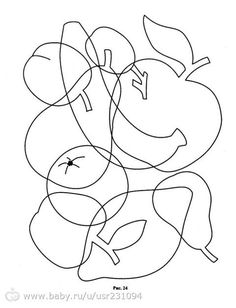 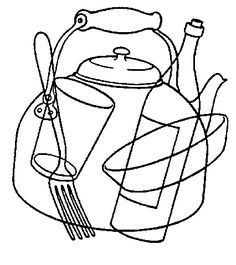 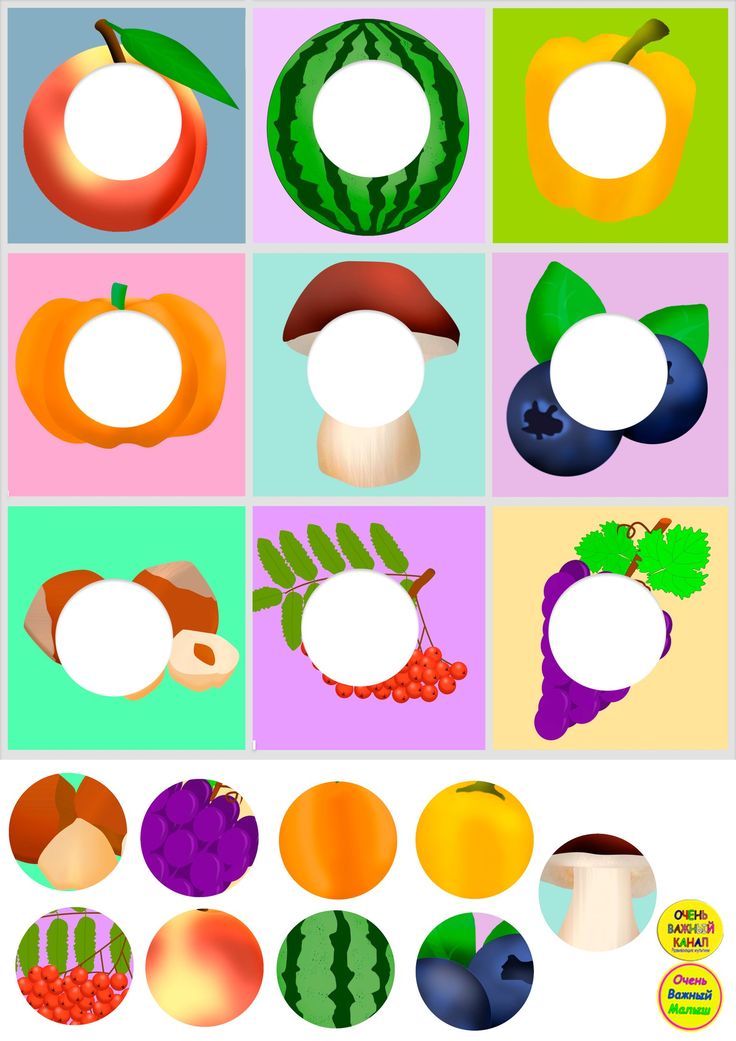 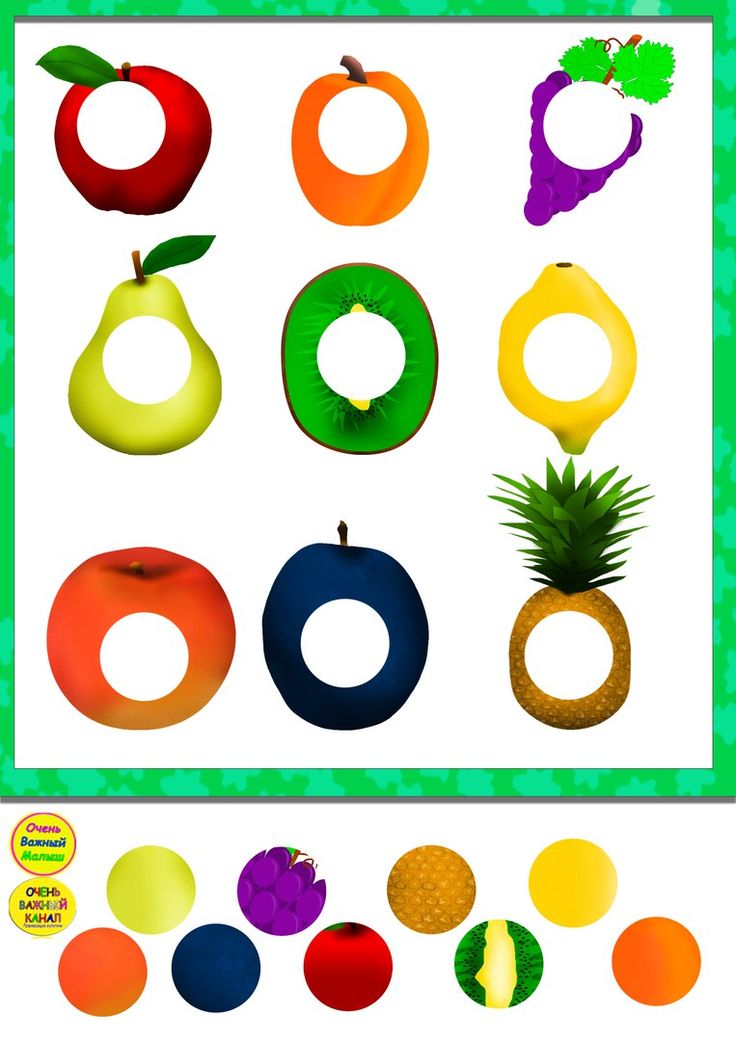 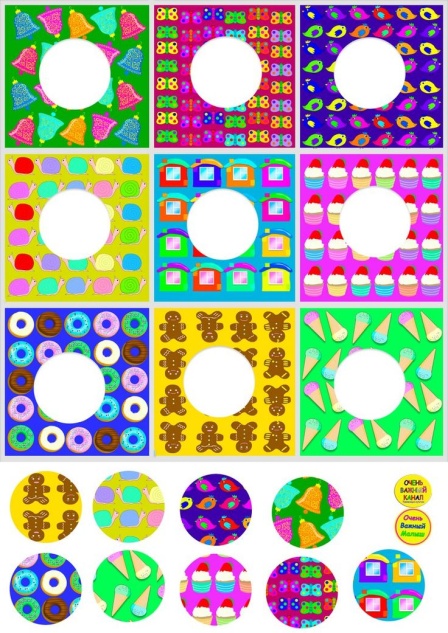 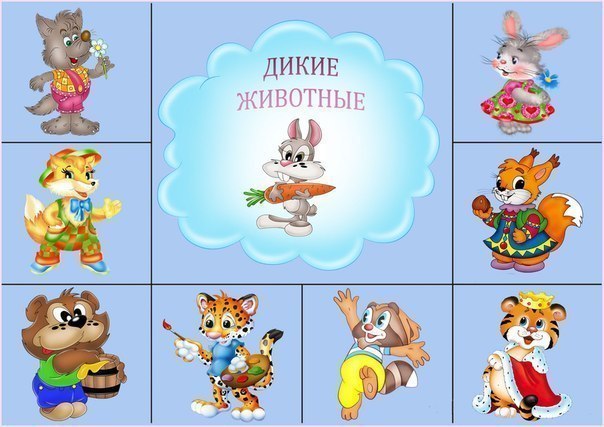 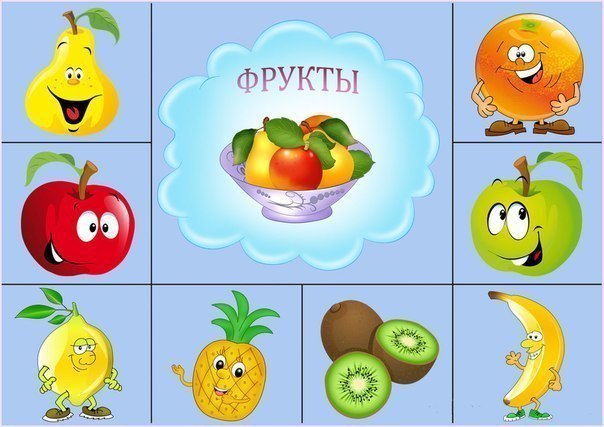 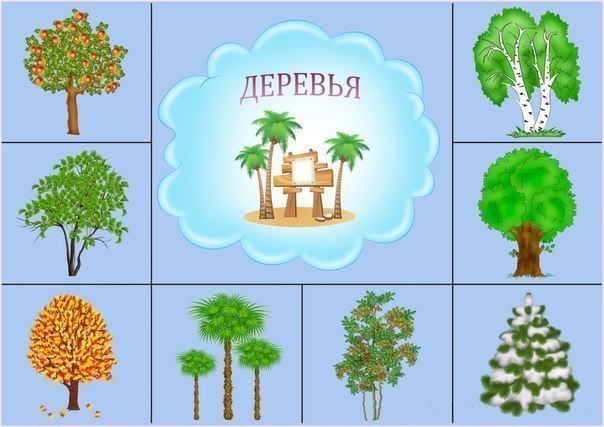 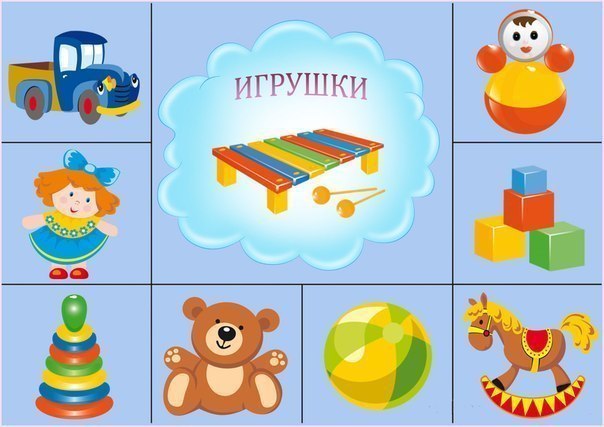 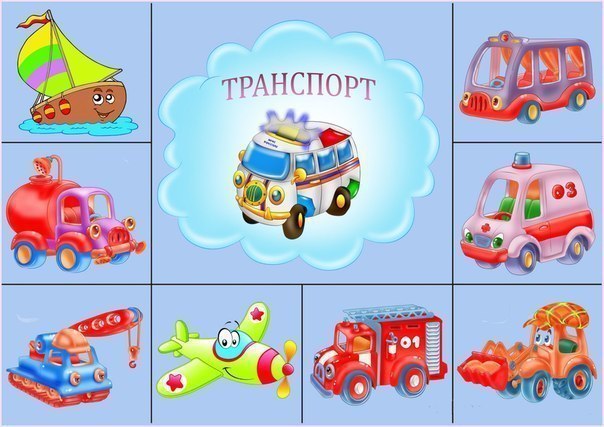 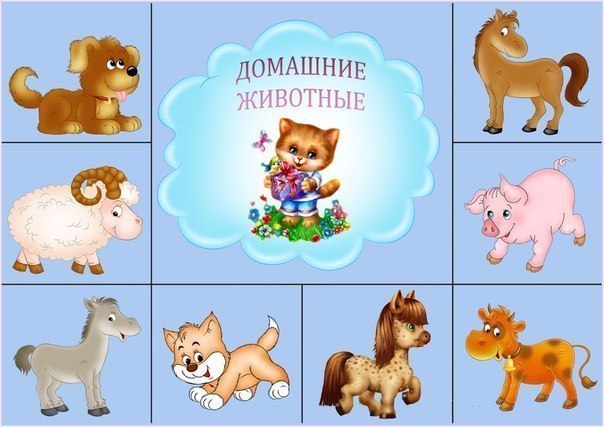 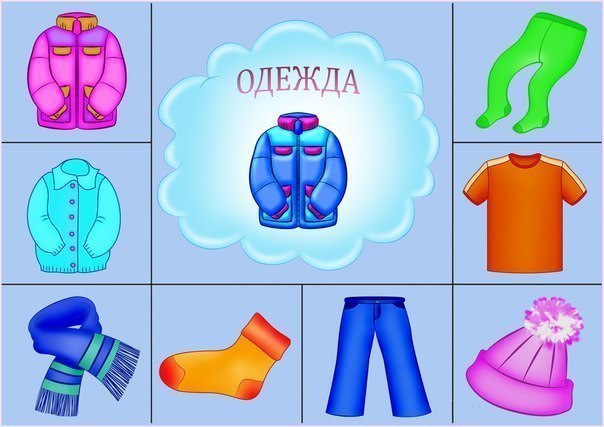 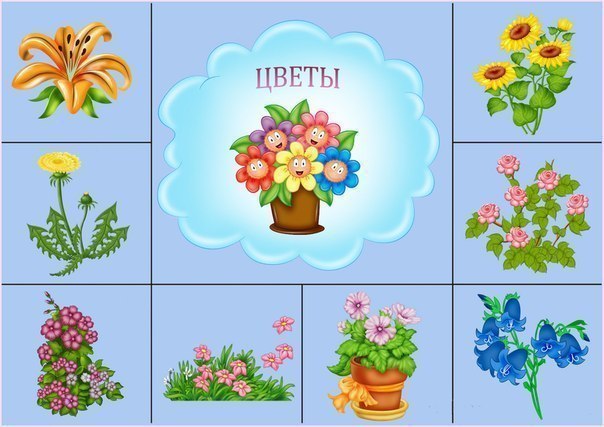 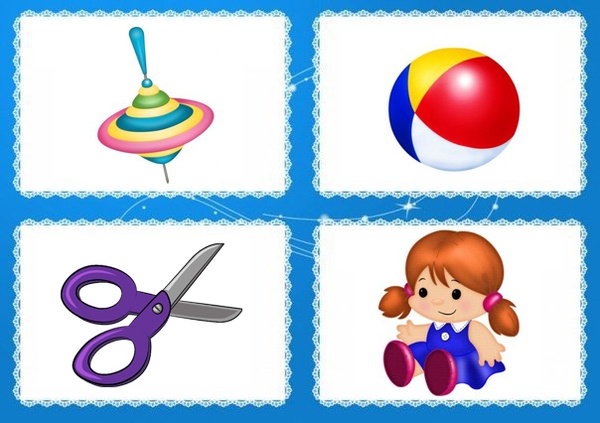 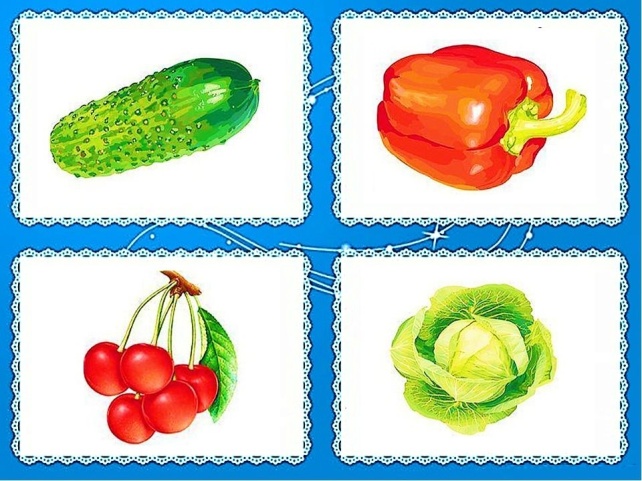 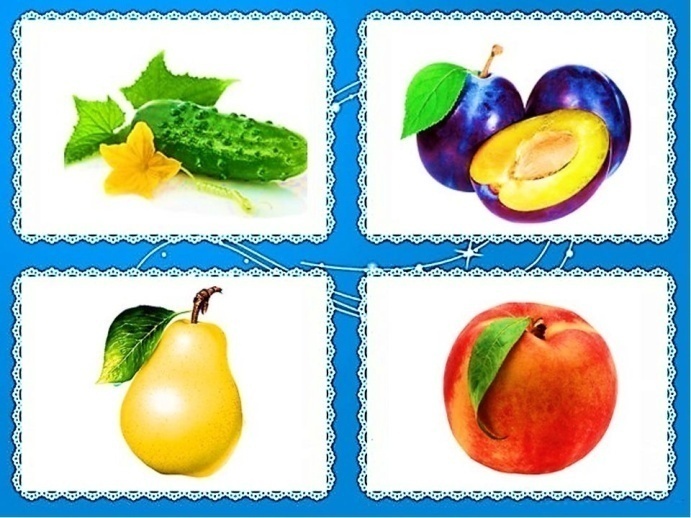 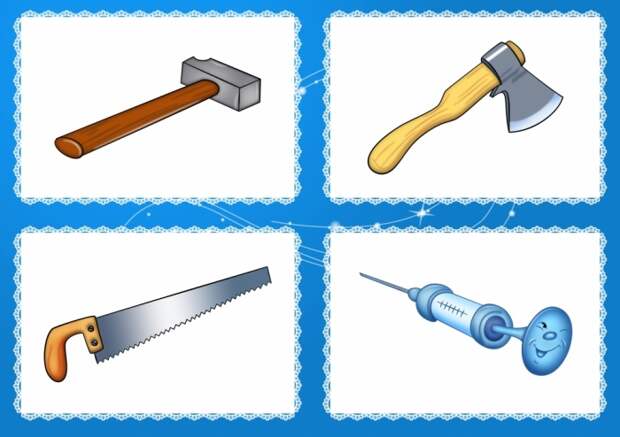 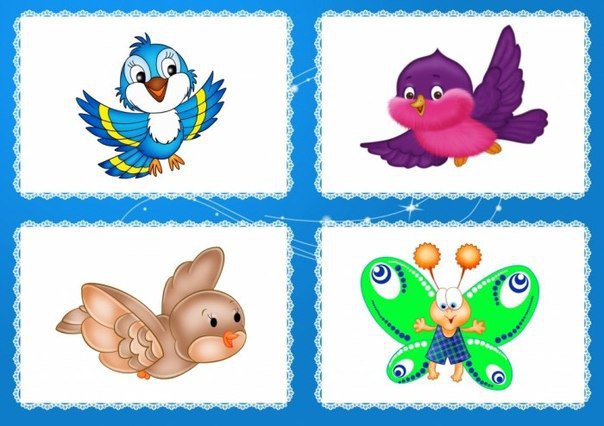 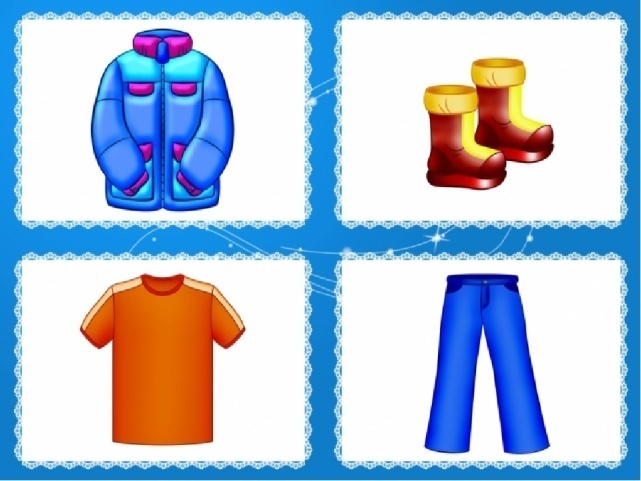 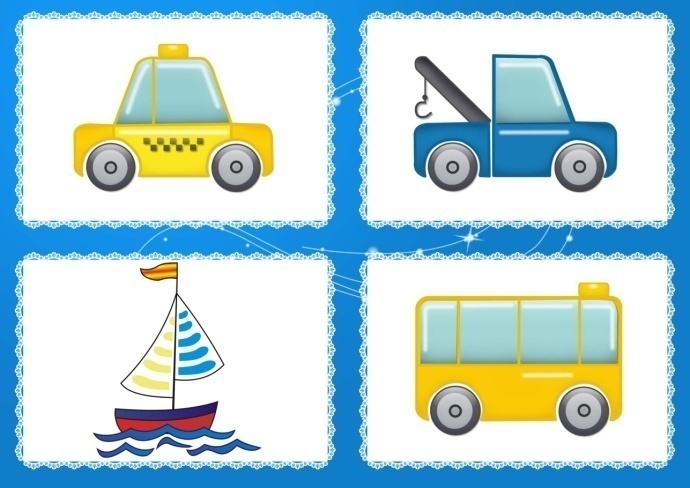 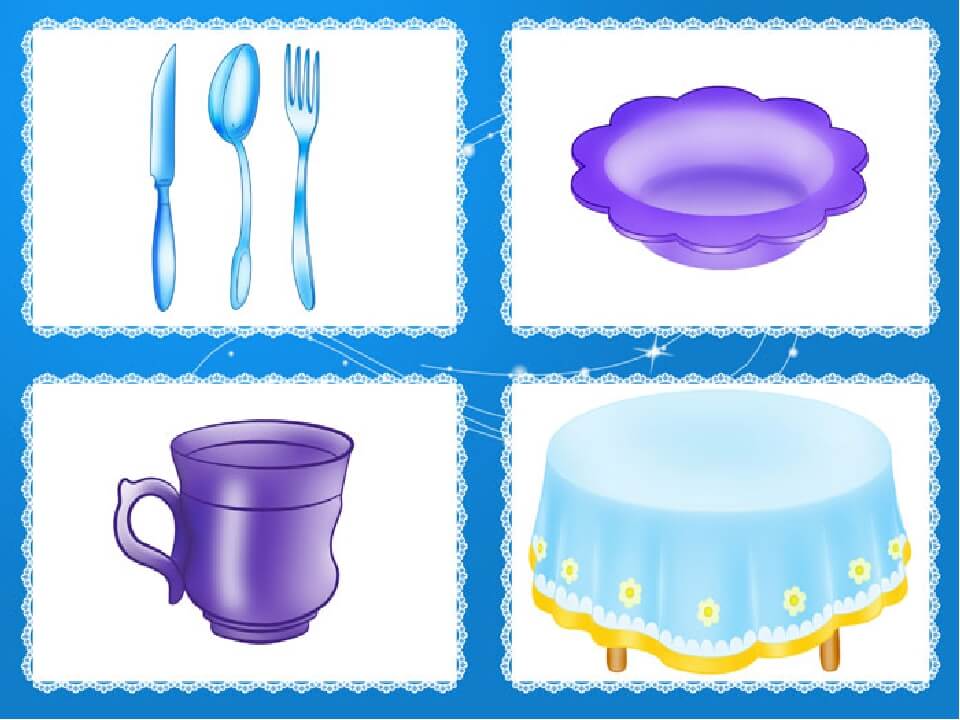 